キッズルーム（託児室）開設のお知らせ（熊本県精神保健福祉士協会　会員限定）　子育てが忙しく研修に参加できないママPSW、パパPSWの皆さん！キッズルームを利用して研修に参加しませんか。安全には十分配慮しますので、ご安心ください。利用希望の方は、事前に申し込みが必要です。多くの方のご利用お待ちしています！対象年齢：３才(年少)～小３年　※その他の年齢のお子さんは要相談※病児、病後児の保育は対応しておりません開設時間：平成27年9月19日（土）13：30～16：45開設場所：嘉島町民会館　２階　和室利用料金：利用料金はかかりませんが保険加入をお願いします。お支払は当日お願いし　　ます。（保険料1人につき200円／日）保育形態：保育士、学生ボランティア持ってくる物：その他,必要に応じてご持参ください。着替え1～2セット　バスタオル（お昼寝用）お茶などの飲み物おやつビニール袋2枚程度※ゲーム類は紛失や故障のおそれもありますのでお控えください。※持ち物にはお名前の記入をお願いします。保　険：東京海上日動火災保険（保育士、学生ボランティアも加入）不測の事故に対応するために保険適応範囲で保障いたします。締め切り：８月３１日(月)　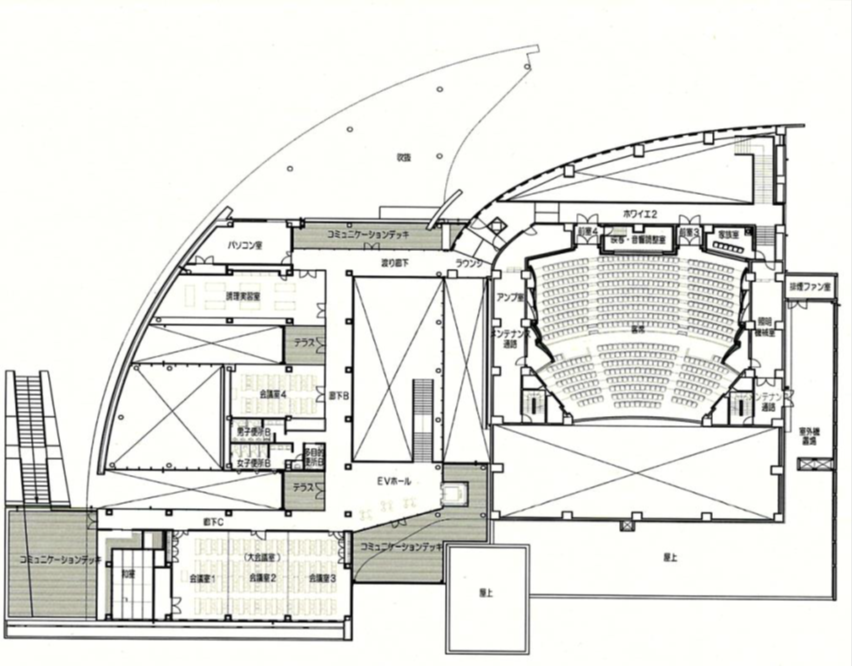 送信票不要九州看護福祉大学 保健管理センター 三角宛　FAX：０９６８-７５-１８０６キッズルーム利用申込書締め切り　8月31日　※研修の締切日と異なるため、ご注意ください。【お問い合わせ】キッズルームに関する問い合わせはこちらまでご連絡ください。九州看護福祉大学　保健管理センター　三角　淳子　平日　9:00～18:00(夏期休暇8/10～14を除く)TEL:0968-75-1806FAX:0968-75-1806所属保護者氏名携帯番号お子様の氏名と生年月日(託児を受ける子ども全員記入)特記事項(アレルギーなど)